Mrs. Perrett and Mrs. Holmes’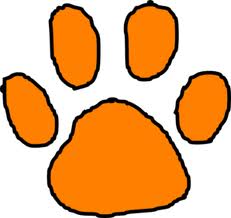 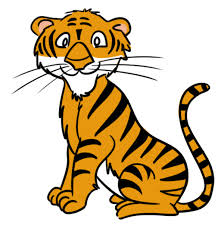 Weekly Report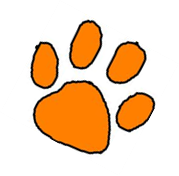 October 19 -23, 2020Reading:  We will continue to work on R12.1 and answer questions as who, what, where, when, why, and how to demonstrate understanding of key details in a text.We will work on determining the main topic of a multi-paragraph text.VocabularyThe following vocabulary will be on the vocabulary test this week:prepare – get ready to do something or make something readyembarrass – make someone feel ashamed or uncomfortablegrip – hold something very tightlyhuddle – move in close to someone or crowd together in a tight groupvariety – many different kindscharacteristics – something that describes a person or thingconsume – eat or drink something; to use something upunwelcome – not wantedfragile – easily brokensip – drink something slowly, swallowing only small amountspicky – hard to please; likes only certain thingsattract – get the attention of people or animals and cause them to come closerLanguage:We will focus on regular and irregular plural nouns.Science:  Earth Science: Sun, Moon, and StarsMath: We will be working with bar and picture graphs.We will also be working with shapes and attributes (triangles, quadrilaterals, pentagons, hexagons, and cubes).Assessments this Week:Spelling TestMath quiz on shapes and graphsFact FluencyVocabulary TestWish ListSmall items for treasure chestColored copy paper